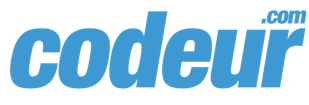 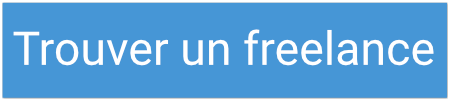 Facteurs PositifsFacteurs NégatifsDiagnostic InterneFORCESFAIBLESSESDiagnostic InterneExemples :Une forte notoriété ;Un doublement de son chiffre d'affaires lors du dernier exercice ;Un fichier client très vaste ;Une présence internationale ;Une page Facebook comptant 1 million d’abonnés ;Une qualité supérieure ;Un prix accessible ;Des fonctionnalités innovantes...Exemples :Une diminution des ventes au dernier trimestre ;Une baisse de la fréquentation du site web ;Une gamme de produits qui dégage une marge faible ;Une faible notoriété ;Un produit bénéficiant d'une distribution limitée ;Un produit daté, ringard...Diagnostic ExterneOPPORTUNITÉSMENACESDiagnostic ExterneExemples :Un changement dans la législation favorable à l'activité ;Le développement de la vente sur internet pour une catégorie de produit ;L'ouverture à la concurrence d'un marché public ;La faillite d'un concurrent ;L'ouverture économique d'un nouveau pays...Exemples :Un concurrent en forte croissance qui gagne des parts de marché ;Des consommateurs qui évoluent (ex : la montée du véganisme est une menace pour les producteurs de viande) ;Une baisse du pouvoir d'achat des acheteurs (en cas de crise économique, par exemple) ;Des mesures juridiques ou politiques contraignantes...